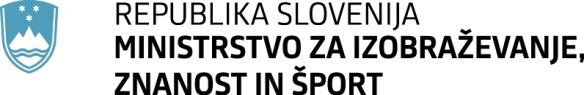 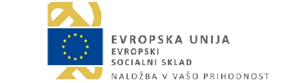 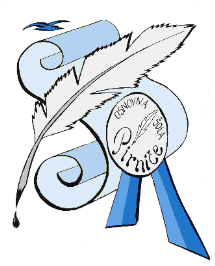 ZDRAV ŽIVLJENJSKI SLOG 2017/18OŠ PIRNIČEDomen JARC, prof. šp.SREDAČETRTEKPETEK11.50 -12.403.RPouk v telovadniciPouk v telovadnici12.40 – 13.252.R12.40 – 13.254.R12.40 – 13.255., 6.R13.25 – 14.101.R13.30 – 14.157., 8., 9.R13.25 – 14.107., 8., 9.R14.10 – 14.55………………….14.15 – 15.001.R14.10 – 14.553.R14.55 – 15.404.R15.00 – 15.455., 6.R14.55 – 15.402.R